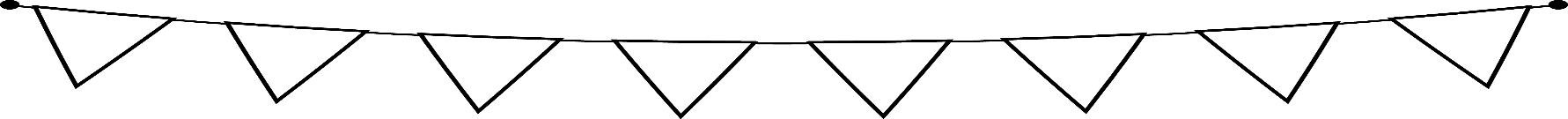 Welcome to 1st Grade!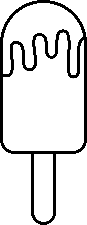 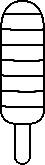 1st Day of School Staggered Start: Parents will have the option to walk their child into school the first day with the staggered start schedule below. Each grade level has a designated block of time that parents may walk with their child to his/her classroom. Your child may still ride the bus or be a car rider the morning of the first day, if you’d prefer. Car Riders may be dropped off starting at 7:15 each morning. PPS Staff will be available to help students find their classrooms.   1st Grade 7:15- 8:15          2nd Grade 8:45- 9:45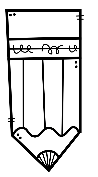 School SuppliesThis year basic school supplies will be purchased for every student, but I have attached a short supply list specific to our classroom. Contribution $15.00 We are accepting contributions this year. This money is used for school improvements. Any amount you’d like to give would be appreciated! You may drop off contributions during Open House or send money with your child the first day of school (cash or check made payable to PPS).ExtrasPPS T-Shirt: $15.00PPS Tote Bag: $15.00     * Bookbags are not allowed at our school. Students must use a tote bag. Lunchroom Information Breakfast- Free        Lunch - $2.75 daily                                                                                                                                                                                 You may put money on your child’s lunch account when you drop in for Orientation or send it on the first day of school. Free/Reduced Lunch Forms will be included in paperwork packets or may be filled out online.Transportation   Car Rider Tags and Bus Information will be available during Open House. * Car Riders will be released early the first couple of weeks. The first week, the car rider line will start at 2:30. The second week, the car rider line will start around 2:40, gradually getting to the normal time of 2:50.                                                                                